ÁREA:EDUCACIÓN FÍSICAAÑO:2023DOCENTES RESPONSABLES:DAMARIS SARMIENTO LUCIANO NAVARROYENIS SANDOVALDAMARIS SARMIENTO LUCIANO NAVARROYENIS SANDOVALDAMARIS SARMIENTO LUCIANO NAVARROYENIS SANDOVAL1. INTRODUCCIÓNEl presente plan de área en Educación Física, recreación y Deporte es el resultado del análisis de los docentes que orientan esta área en la INSTITUCIÓN EDUCATIVA NUESTRA SEÑORA DE LA CANDELARIA, con el propósito de contribuir a la misión establecida en el P.E.I.  Respondiendo a los fines de la educación colombiana. El área de educación física recreación y deporte le ofrece variedad de estrategias físicas, lúdicas y deportivas que buscan mejorar la condición física del estudiante, donde él puede expresar su espontaneidad, fomentar su creatividad y sobre todo permite, interactuar conocer, respetar y valorarse a sí mismo y a los demás.Para elaborar este documento se tomaron como referencia conceptual y pedagógica los lineamientos curriculares propuestos por el Ministerio de Educación Nacional, establecidos para el área de Educación Física, recreación y deportes. Siguiendo las orientaciones pedagógicas para la educación física, recreación y deportes referenciadas por el Ministerio de Educación Nacional.  Esto implica en brindar a la comunidad educativa de los sectores aledaños.Este Plan está orientado a desarrollar al máximo las competencias básicas en el área de educación física, recreación y deportes como la comunicación, el conocimiento, la interacción, y las capacidades físicas y psicológicas para alcanzar el desarrollo integral de los educandos.Para ello se han estructurado los contenidos programáticos en cuatro periodos, teniendo en cuenta los referentes de calidad (orientaciones pedagógicas), logros (cognitivo, procedimental y actitudinal), eje temático, temas y subtemas, metodología, criterios de evaluación y recursos.2. JUSTIFICACIÓNLa Educación Física, la recreación y el deporte  proporciona a los niños, niñas y jóvenes herramientas fundamentales tanto cognitivas, como físicas, volitivas y emocionales; por lo tanto es fundamental su desarrollo desde sus primeros años de vida, ya que apunta básicamente al desarrollo del cuerpo, de las capacidades físicas, habilidades y destrezas y al proceso de socialización e integración con el entorno; pero también es necesario el desarrollo de otras dimensiones del desarrollo humano que en la edad escolar se requieren para contribuir a la  formación de seres íntegros y autónomos, capaces de enfrentar los grandes retos en el medio actual.Todo niño, niña y joven sin importar cuales sean sus condiciones de sexo, estrato social, raza o cultura tiene derecho a la recreación, al sano esparcimiento, al aprovechamiento del tiempo libre y por supuesto a la práctica de la educación física, recreación y deporte por lo tanto las instituciones educativas de nuestro municipio deben propender por garantizar de manera oportuna y eficaz el desarrollo de programas educativos que faciliten su formación motriz, psicológica y afectiva.Es así como se hace necesario exigir que la institución educativa responda efectivamente a lo establecido en las orientaciones pedagógicas establecidos por el Ministerio de Educación Nacional, garantizando oportunamente la clase de educación física, recreación y deporte con una adecuada intensidad y duración para todos los estudiantes en general.De esta manera la Educación Física se convierte en el espacio pertinente para facilitar en los niños, niñas y jóvenes el desarrollo de sus capacidades físicas básicas y especiales, las cuales son necesarias para la vida, como son: el equilibrio, la coordinación, la fuerza, la velocidad, la agilidad, la direccionalidad y la lateralidad.Contribuyendo al desarrollo cognitivo: la agilidad mental, la atención, el óptimo rendimiento académico, el aumento de la compresión lectora y el desarrollo de la memoria; en lo social: posibilita procesos de integración y socialización y en lo espiritual, genera goce y bienestar personal.La Educación Física intencionada en la búsqueda del bienestar individual y colectivo, implica una reflexión teórica y sobre la práctica, desde referentes centrados en el desarrollo humano y en la complejidad con una perspectiva orientada hacia la consecución de la formación del ser humano en su totalidad.Atendiendo a lo anterior, se puede asegurar que la Educación Física tiene la finalidad de perfeccionar las facultades de movimiento de la persona; sin olvidar las mutuas dependencias entre los diversos factores de la conducta humana general, en aras de un equilibrio para el desarrollo personal.De esta manera se puede entender que la Educación Física, la recreación y el deporte es un asunto integral en la cual interactúan todas las dimensiones, capacidades y esferas del ser humano. La intencionalidad del desarrollo del área en nuestra institución se centra en la búsqueda de un estudiante conocedor de sus habilidades y capacidades motrices y se proyecte en el ámbito deportivo.En la actualidad es  importante resaltar y reconocer el papel que cumple el plan de área de educación física  en la estructura del currículo como mecanismo que permite planear y organizar el desarrollo del proceso educativo que nos incluye en la actualidad; el cual debe ser un mecanismo estructurado y sobretodo consciente para así alcanzar las metas del acto educativo, que debe conllevar a una formación integral de los educandos atendiendo a los presentes y futuros retos que nos depara sociedad actual.Para que la educación física, la recreación y deporte trascienda se deben realizar cambios de conciencia y acatar las exigencias del entorno, del ambiente y de los seres que allí interactúan; por lo tanto, se requiere que sea una práctica que contribuya a la formación integral de la persona, en sus dimensiones: cognitiva, comunicativa, ética, estética, corporal y lúdica. también debe propender por un plan integral que privilegie al ser humano; a través del desarrollo de competencias que le faciliten a la persona la adquisición de conocimiento, el acceso a la cultura, y a la adquisición de valores para vivir en sociedad.3. OBJETIVOS3.1 OBJETIVO GENERALDescubrir las aptitudes, habilidades y destrezas a través de la educación física, la recreación y el deporte dotando a los estudiantes de elementos que les permitan su proyección y adaptación social.3.2 OBJETIVOS ESPECÍFICOSGRADO PRIMERO: Propiciar en los niños y niñas el conocimiento de su propio cuerpo por medio de distintas experiencias lúdicas y recreativas que propendan por el bienestar individual y colectivo. GRADO SEGUNDO: Emplear la coordinación dinámica general, la ubicación espacial, las conductas psicomotoras e iniciación deportiva en los niños y niñas a través de diferentes juegos.GRADO TERCERO: Propiciar oportunidades en los niños y niñas para que afiancen las destrezas motrices básicas, experiencias gimnasticas y atléticas por medio de formas jugadas, manejo de pequeños elementos y juegos pre-deportivos.GRADO CUARTO: Fomentar en los niños y niñas la práctica deportiva a través de formas jugadas de atletismo, gimnasia y baloncesto para fortalecer los patrones básicos de movimiento y el cuidado del medio ambiente. GRADO QUINTO: Fortalecer la práctica de juegos pre-deportivos en atletismo, gimnasia e iniciar la de voleibol por medio de formas jugadas y recreativas.GRADO SEXTO: Comprender los conceptos y procedimientos de las pruebas que miden las capacidades físicas y combinar las diferentes técnicas y actividades deportivas.GRADO SÉPTIMO: Identificar y aplicar las diferentes clases de movimientos en las actividades físicas y deportivas. GRADO OCTAVO: Vivenciar la práctica deportiva como eje fundamental en su formación y evolución del baloncesto, el balonmano, futbol sala y volibol e Identificando las reglas básicas de estos deportes desarrollando habilidades para la ejecución de sus fundamentos. GRADO NOVENO: Reconocer la evolución del baloncesto, el balonmano, el volibol y el futbol e Identificando las reglas básicas de estos deportes desarrollando habilidades para la ejecución de sus   fundamentos. GRADO DÉCIMO: Reconocer los objetivos principales del balonmano, baloncesto, futbol sala y volibol poniendo en práctica la reglamentación básica que rigen estos deportes desarrollando sus fundamentos básicos través de diferentes actividades.GRADO UNDÉCIMO:  Reconocer los objetivos principales del balonmano, baloncesto, volibol y futbol sala poniendo en práctica la reglamentación básica que rigen estos deportes desarrollando sus fundamentos básicos a través de diferentes actividades.4.0 MARCO LEGALCONSTITUCION POLITICA DE COLOMBIA (1991).ARTICULO 44. Son derechos fundamentales de los niños: la vida, la integridad física, la salud y la seguridad social, la alimentación equilibrada, su nombre y nacionalidad, tener una familia y no ser separados de ella, el cuidado y amor, la educación y la cultura, la recreación y la libre expresión de su opinión. ARTICULO  52.  Se reconoce el derecho de todas las  personas  a  la  recreación,  a  la práctica  del  deporte  y  al  aprovechamiento  del  tiempo  libre.  El estado  fomentará  estas actividades  e  inspeccionará  las  organizaciones  deportivas,  cuya  estructura  y  propiedad deberán ser democráticas.ARTICULO 67. La educación es un derecho de la persona y un servicio público que tiene una función social; con ella se busca el acceso al conocimiento, a la ciencia, a la técnica, y a los demás bienes y valores de la cultura.  LEY 115 DE 1994 - LEY GENERAL DE LA EDUCACIÓNLa Ley 115 de 1994, ha sido reglamentada posteriormente por diferentes decretos y resoluciones, entre los cuales se destacan los siguientes: el Decreto 1860 de 1994, la Resolución 2343 de 1996 y el Decreto 230 de 2002, los cuales precisan con referencia a la educación física lo siguiente:LEY 181 DE 1995 -  LEY MARCO DEL DEPORTEConocida también como Ley Marco del deporte en Colombia, regula el derecho a la práctica de  la educación física, el deporte, la recreación y aprovechamiento del tiempo libre y establece la  implantación, el fomento, patrocinio, masificación, planificación, coordinación, ejecución, asesoramiento y práctica de la educación física.Establece además el Sistema Nacional del Deporte y la reglamentación pertinente para garantizar el acceso de toda la población a la práctica de la educación física, la recreación y el deporte. El Ministerio de Educación General establece unas Orientaciones Pedagógicas para el área de educación física recreación y deportes, publicadas en el documento N° 15 del año 2010. Capítulo 1- Objetivos generales y rectores de la leyArtículo 1°: Así mismo, la implantación y fomento de la educación física para contribuir a la formación integral de la persona en todas sus edades y facilitarle el cumplimiento eficaz de sus obligaciones como miembro de la sociedad.Artículo 3°:Para garantizar el acceso del individuo y de la comunidad al conocimiento y práctica del deporte, la recreación, el aprovechamiento del tiempo libre, el estado tendrá en cuenta los siguientes objetivos rectores:Integrar la educación y las actividades físicas, deportivas y recreativas en el sistema educativo general en todos sus niveles.Fomentar  la  creación  de  espacios  que  faciliten  la  actividad  física,  el  deporte  y  la recreación como habito de salud y mejoramiento de la calidad de vida y el bienestar social, especialmente en los sectores sociales más necesitados.Favorecer las manifestaciones del deporte y la recreación en las expresiones culturales arraigadas en el territorio nacional y en todos aquellos actos que  creen conciencia del deporte y reafirmen la identidad nacional.Capítulo 2-Principios fundamentales:Artículo 4°: Derecho social.- El deporte, la recreación y el aprovechamiento del tiempo libre, son elementos fundamentales de la educación y factor básico en la formación integral de la persona. Su fomento, desarrollo y práctica son parte integrante del servicio  público educativo y constituyente gasto público social, bajo los siguientes principios:Universalidad: todos los habitantes del territorio nacional tienen derecho a la práctica del deporte y la recreación y el aprovechamiento del tiempo libre.Participación Ciudadana: es deber de todos los ciudadanos propender la práctica del deporte, la recreación y el aprovechamiento del tiempo libre, de manera individual, familiar y comunitaria.Integración Funcional: las entidades públicas o privadas dedicadas al fomento, desarrollo y práctica del deporte, la recreación y el aprovechamiento del tiempo  libre, concurrían de manera armónica y concertada al cumplimiento de sus fines, mediante la integración de funciones, acciones y recursos, en los términos establecidos en la presente ley.Titulo 2. De la recreación, el aprovechamiento del tiempo libre y la educación extraescolarArtículo 5°. La Recreación: es un proceso de acción participativa y dinámica, que facilita entender la vida como una vivencia de disfrute, creación y libertad, en el pleno desarrollo de las potencialidades del ser humano para su realización y mejoramiento de la calidad de vida individual y social, mediante la práctica de actividades físicas o intelectuales de esparcimiento.El aprovechamiento del Tiempo Libre: es el uso constructivo que el ser humano hace de él  en beneficio de su enriquecimiento personal y del disfrute de la vida, en forma individual  o colectiva. Tiene como funciones básicas el descanso, la diversión, el complemento de la  formación, la socialización, la creatividad, el desarrollo personal, la liberación en el trabajo y la recuperación psicobiológica.La Educación Extraescolar: es la que utiliza el tiempo libre, la recreación y el deporte como instrumentos fundamentales para la formación integral de la niñez y de los jóvenes y para la transformación del mundo juvenil con el propósito de que este incorpore sus ideas, valores y su propio dinamismo interno al proceso de desarrollo de la nación. Esta educación complementa la brindada por la familia y la escuela y se realiza por medio de organizaciones, asociaciones o movimientos para la niñez o de la juventud e instituciones sin ánimo de lucro que tengan como objetivo prestar este servicio a las nuevas generaciones.El Plan Colombiano de Educación Física: definido de manera participativa por el Ministerio de  Educación Nacional, COLDEPORTES, las universidades que poseen facultades o programas de educación física y la Asociación Colombiana de Profesores de Educación Física constituye otro de los lineamientos establecidos con el ánimo de trazar criterios para la definición de un currículo común. En el documento se hace precisiones sobre el concepto del área, se presenta un diagnóstico sobre el desarrollo de la misma, se definen objetivos generales y específicos y se  establecen las líneas de acción para el logro de estos, las cuales se agrupan en cuatro grandes campos a saber: Investigación, Educación, Práctica de la actividad física y Gestión.5.0 MARCO TEÓRICO1. Educación Física de Calidad (EFC)La educación de la ciudadanía mundial reconoce la importancia que tiene el pensamiento crítico, creativo e innovador, la solución de problemas y la adopción de decisiones, así como otras aptitudes no cognitivas como la empatía, la apertura a experiencias y otras perspectivas, las aptitudes interpersonales/comunicativas y la capacidad de crear redes e interactuar con personas de diferentes entornos y orígenes. La EFC brinda distintas oportunidades para adquirir estas aptitudes, características de ciudadanos con confianza en sí mismos y socialmente responsables. Un currículo de EFC promueve la competencia motriz para estructurar el pensamiento, expresar sentimientos y enriquecer la comprensión. A través de la competición y la cooperación, los alumnos asimilan el papel que cumplen las reglas estructuradas, las convenciones, los valores, los criterios de rendimiento y el juego limpio, celebran las diferentes contribuciones de los demás y valoran las exigencias y los beneficios del trabajo en equipo. Además, el alumno entiende cómo reconocer y gestionar el riesgo y cumplir con las tareas asignadas así como asumir la responsabilidad de su comportamiento. Los estudiantes aprenden a lidiar tanto con el éxito como con el fracaso y a evaluar los resultados en relación con logros anteriores, propios y ajenos. Durante estas experiencias de aprendizaje, la EFC les expone a valores claros y coherentes y refuerza el comportamiento pro social a través de la participación y el rendimiento. Algunos estudios más recientes han revelado también la conexión entre jóvenes físicamente activos y sus logros académicos. Si bien son muchos los factores que influyen en el rendimiento académico, la evidencia corrobora la presuposición de que si los jóvenes realizan al menos la cantidad de actividad física diaria recomendada, los beneficios sociales y académicos son importantes. Para muchos niños, especialmente los procedentes de entornos menos favorecidos, la educación física representa las únicas sesiones regulares de actividad física. Por lo tanto, es especialmente importante que los niños obtengan su derecho a recibir una educación física de calidad dentro de los currículos escolares.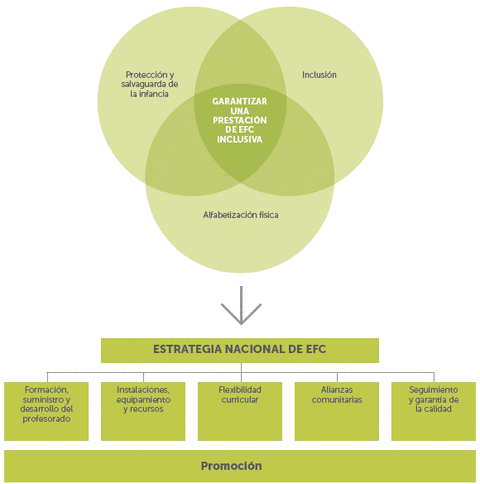 2. Ciudadanos sanos, capaces y activos: la importancia de la alfabetización físicaLas personas físicamente alfabetizadas poseen seguridad y confianza en sí mismas, en sintonía con sus capacidades motrices. Demuestran un control y una coordinación sólidos y pueden responder a las exigencias de un entorno cambiante. Se relacionan bien con los demás, demostrando sensibilidad en su comunicación verbal y no verbal y tendrán relaciones empáticas. El individuo físicamente alfabetizado disfruta descubriendo nuevas actividades y acogerá con agrado los consejos y orientaciones, confiando en el conocimiento de que experimentará algún éxito. El individuo apreciará el valor intrínseco de la educación física, así como su contribución a la salud y el bienestar y será capaz de mirar hacia adelante a lo largo de la vida con la expectativa de que la práctica de la actividad física siga formando parte de la vida.La alfabetización física es la base de la educación física, no es un programa sino el resultado de cualquier prestación estructurada de la educación física, que se alcanza más fácilmente si los alumnos encuentran una gama de oportunidades apropiadas en cada etapa y edad.La EFC, que debe permitir la alfabetización física de los niños y jóvenes, debe figurar durante toda su escolarización, desde la etapa preescolar hasta la secundaria. Las aptitudes motrices son un aspecto vital de la alfabetización física y también para el desarrollo de ciudadanos sanos, capaces y activos.3. Desarrollo curricular de la EFCLa práctica de la EFC debe estar centrada en metodologías inclusivas. Debe incorporar una flexibilidad que permita ajustarlo a las diferentes necesidades, asegurar que todo el mundo se beneficia de una educación de un nivel de calidad comúnmente acordado y que dé al profesor la libertad de adaptar sus métodos de trabajo para alcanzar el máximo impacto y relevancia en el contexto específico de su clase.Género: Las escuelas son la manera ideal de llegar a gran número de niñas y proporcionarles la información, las competencias y la confianza necesarias para la práctica de la actividad física y del deporte durante toda la vida. la evidencia sugiere que las niñas que practican actividad física y deporte fuera de la escuela han obtenido sus competencias de la educación física escolar y, de hecho, son más dependientes que los chicos para hacerlo, lo que subraya más aún la necesidad de una prestación de calidad.Discapacidad: El acceso al deporte y a la educación física no sólo beneficia directamente a los niños con discapacidad, sino que también les ayuda a fortalecer su posición en la comunidad a través de la participación equitativa en actividades valoradas por la sociedad.Grupos minoritarios: La educación física y el deporte permiten a los inmigrantes y a la sociedad de acogida interactuar de manera positiva, promoviendo así la integración y el diálogo intercultural.  Por otra parte, el deporte puede desempeñar un papel importante en la reducción de los conflictos y las tensiones sociales a nivel nacional y comunitario, ya que puede abordar los orígenes de esta exclusión y proporcionar una vía de acceso alternativa a la vida socioeconómica de las comunidades.La educación física también puede representar una oportunidad óptima de promover el patrimonio cultural y rendir homenaje a las prácticas tradicionales y hay evidencias crecientes de que la continuidad cultural es esencial para restaurar la salud social, económica y espiritual.4. Ejes de formación4.1. Las capacidades perceptivo motrices. Las capacidades perceptivo motrices son derivadas directamente de la estructura neurológica, específicamente dependientes del funcionamiento del sistema nervioso central, a saber: la equilibración y los diversos tipos de coordinación. La base de las capacidades perceptivo motrices se encuentra en los siguientes aspectos:Por un lado el desarrollo de la diferenciación sensorial, de las funciones propioceptivas, (fundamentales en el reconocimiento del propio cuerpo) y la actividad tónico postural orto estática (A.T.P.O.)Por otra parte la identificación y conocimiento del mundo exterior (funciones exteroceptivas), aspecto en el que concluyen con el mundo objetual (los objetos) y la relación con los otros, dentro de las coordenadas espacio-temporales.La percepción en sí constituye un proceso complejo e integrador, en el cual los órganos  de  los  sentidos  (sistema  táctil,  sistema  de  orientación  básica  (gravedad, dirección, aceleración), sistema auditivo, sistema olfativo y del gusto y sistema visual), captan  los  estímulos  y  transmiten  la  información  a  las  áreas  respectivas  del  córtex cerebral,  donde  se  desencadenan  los  procesos  de  organización,  procesamiento, análisis e interpretación de las sensaciones.En síntesis, el individuo capta información de los estímulos presentes en su propio cuerpo y en el medio externo a través de los órganos sensoriales, información que es transmitida del córtex cerebral, donde es procesada, organizada, analizada e interpretada,  para  luego,  según  el  caso,  por  medio  del  mecanismo  efector desencadenar una respuesta determinada.En educación física es importante motivar a los estudiantes hacia la practica amplia, continua  y  sistemática  de  variadas  experiencias  motrices,  ya  que  por  medio  de  las habilidades  motrices  se  aprenden  los  contenidos  de  tipo  perceptivo,  y  a  su  vez  el desarrollo  perceptivo  en  interacción  con  las  capacidades  físico  motrices  y socio motriz, potencian la posibilidad de mayor eficiencia y eficacia en el aprendizaje y desarrollo de las habilidades motrices.Las  acciones  motrices  para  su  ejecución  adecuada  requieren  del  desarrollo  de  la conciencia corporal, siendo un medio básico para ello, el de procesos de adquisición y control del tono muscular (tensión-relajación), la respiración, la lateralidad, el dominio y control de tiempo  y espacio, en síntesis del desarrollo del equilibrio y la coordinación, como componentes básicos del desarrollo perceptivo-motriz, manifiestos y expresados en la interacción somatognosia-exterognosia.1.2. Las capacidades fisicomotrices.- El desarrollo de las capacidades condicionales, es de carácter predominantemente cuantitativo, motivo por el cual su desarrollo y evolución es más fácilmente evaluable y observable (crecimiento y desarrollo de  masa  y/o  funciones  de  algunos  órganos  y sistemas del cuerpo,  como el muscular, óseo, respiratorio, eficiencia y eficacia en las relaciones espacio-tiempo durante la ejecución de tareas motrices, medición de cargas en Kg., etc.) que el desarrollo de las capacidades coordinativas, perceptivo motrices, cognitivas y volitivas, razón por la cual en muchas ocasiones, la fuerza, la velocidad, la resistencia y la movilidad se constituyen en el medio más utilizado por los profesores para la elaboración y ejecución de los programas de Educación Física, olvidándose de la necesidad de un trabajo integral que considere la interacción permanente de todas las capacidades, como lo requiere el estudiante para su adecuado desarrollo.Desde  esta  perspectiva,  el  educador  debe  considerar  que  para  el  desarrollo  de  la competencia motriz del individuo, es fundamental en mejoramiento de las capacidades físicas,  ya  que  estas  influyen  interactivamente  en  el  desarrollo  de  las  capacidades perceptivo motrices, de las capacidades coordinativas, en el aprendizaje de habilidades motrices básicas y en el perfeccionamiento de habilidades especificas requeridas en la práctica  de  diversas  actividades  de  carácter  deportivo,  artístico,  lucido  y  laboral; aspectos que  hacen  parte  de  la  vida  del  ser  humano;  sin  embargo,  para  desarrollar efectivamente  la  Competencia  Motriz,  un  programa  de  Educación  Física especialmente en la educación básica, sus objetivos y contenidos, deben establecer una relación coherente entre todas las capacidades necesarias para el desarrollo de la motricidad.1.3. Las capacidades socio motrices. Como la manifiestan Castañer y Camerino (1993,116), “La expresión es el resultado “visible” de la actividad consciente que conjuga el mundo interior con el exterior”. La  expresión  y  la  comunicación  son  capacidades  y  necesidades  propias  del  ser humano,  ambas  fundamentales  para  su  socialización.  “Las  distintas  formas  de comunicación y expresión sirven de nexo entre el mundo interior y el exterior, al ser instrumentos  que  posibilitan  las  interacciones,  la  representación  y  la  expresión  de pensamientos,  sentimientos,  vivencias,  etc...”  “(Espinosa  y  Vidanes,  1991,  cit.  por Conde y Viciana, 1997, 30, en trigo, 2000, 278)”.La motricidad se constituye en el lenguaje y medio de expresión a través de la cual es niño se comunica, se relaciona con los demás; es por medio de la acción motriz que el niño  vivencia  sus  capacidades  corpóreas,  y  estable  los  primeros  contactos  con  el mundo exterior, se conoce así mismo y conoce las características de los objetos, el medio y otros seres humanos.De este modo, por medio de la motricidad el niño se comunica, llega al deseo y/o a la necesidad de colaboración con otros, comprendiendo, asimilando y sosteniendo reglas comunes y buscando el placer en su expresión a través del juego.En la educación física, la socio motricidad se constituye en un medio que el maestro pueda usar para la formación de los niños, el juego como elemento didáctico básico, contribuye a que el niño se pueda expresar en una integración global como unidad, a partir de las relaciones que establece con su propio cuerpo, con los objetos y con otras personas.El  maestro  puede  encontrar  en  el  movimiento  un  lenguaje  corporal,  un  medio  de comunicación, que a través de las acciones motrices, se puede disponer para que el niño resuelva problemas de naturaleza cognitiva y motriz, y al mismo tiempo adquiera habilidades y desarrolle sus capacidades. En la escuela primaria se deben propiciar espacios para el desarrollo y la vivencia de experiencia,  en  las  cuales  el  niño  por  medio  de  la  motricidad,  de  salida  a  su imaginación, exprese ideas creativas, se relacione con el mundo de los objetos y con los demás; estos elementos de igual forma contribuyen significativamente al desarrollo de la personalidad del ser humano.6.0 MARCO CONTEXTUALLa Institución Educativa Nuestra Señora de la Candelaria de Malambo, atiende la población desplazada y vulnerable de estratos uno y dos del sur occidente de este municipio, donde se ubican los Barrios Villa Esperanza, gladiador, bellavista, La Luna, Miraflores, Monte Carlosy Villa Bertha,  entre otros,  los cuales se han formado en su gran mayoría por las familias desplazadas de los Departamentos de Magdalena Y Bolívar. También atiende a niños y jóvenes de los Barrios  de  otros tradicionales ubicados  en el sur de Malambo, pero no exentos de la problemática expuesta, nuestra población en su gran mayoría pertenece a familias reestructuradas, aspecto que sin lugar a dudas influye en la misma. La Institución consta de dos locales propios la Sede Comunal, Roberto Mendoza, ubicada en el Barrio Bella Vista, la sede Principal, ubicada en el Barrio Mira Flores, ahora bien, es preciso mencionar que la población en análisis viene retomando un liderazgo a nivel municipal con respecto a las otras instituciones educativas oficiales del municipio de Malambo.A pesar de esto nuestra población padece de un alto porcentaje de pobreza económica, la cual se ve reflejada en la desnutrición de nuestros educandos y la falta de compromiso de los padres, es por ello que se hace necesario que el estado favorezca a la población mas vulnerable de las instituciones educativas en su programa PAE.De igual forma, se observa una tendencia favorable al aprovechamiento del tiempo libre, situación que ha contribuido al mejoramiento de las habilidades deportivas de algunos estudiantes que han sobresalido en representación a nivel municipal, departamental y nacional evitando que se inclinen hacia la drogadicción, el alcoholismo y el consumo del cigarrillo en nuestra población estudiantil.7.0 MARCO CONCEPTUALEJES CURRICULARES DEFINIDOS PARA EL ÁREA DE EDUCACIÓN FÍSICA, RECREACIÓN Y DEPORTELos contenidos se han estructurado en 4 ejes curriculares que deben ser trabajados de manera interrelacionada, dinámica e integradora durante todo el año, estos son:1. ACTIVIDAD FÍSICA Y SALUD: Nociones y conceptos para la práctica del ejercicio físico y efectos del ejercicio físico sobre el organismo.2. DESARROLLO PERCEPTIVO MOTRIZ. (Estimulación  perceptivo  motriz): Conocimiento y dominio del cuerpo. Senso percepciones y experiencia motrices básicas.3.  HABILIDADES  Y  DESTREZAS  FÍSICO  MOTRICES: Capacidades físicas condicionales: Fuerza, velocidad, resistencia  y flexibilidad, Formación deportiva básica, Iniciación deportiva y Deporte escolar.4. EXPRESIONES SOCIOMOTRICES: Interacción social: Actitudes y valores culturales, lúdicos, deportivos, recreativos de socialización e integración.Con estos contenidos se debe ejercer una acción pedagógica encaminada a satisfacer las necesidades individuales y sociales del escolar.EJES CURRICULARES Y COMPETENCIAS ESPECÍFICASOrganización de contenidos: Para el diseño curricular del plan de área de educación física, se  definen  3  ejes  curriculares,  con  su  correspondiente competencia específica:EJE CURRICULAR Nº 1: ACTIVIDAD FÍSICA Y SALUDEJE CURRICULAR N° 2. DESARROLLO PERCEPTIVO MOTRIZEJE CURRICULAR N° 3 HABILIDADES FÍSICO MOTRICES (FÍSICO DEPORTIVAS)COMPONENTES DE LA ESTRUCTURA CURRICULARPara efectos operativos del currículo, se proponen los siguientes componentes, los cuales están implícitos en todos los contenidos de los diferentes ejes curriculares y se evaluarán a través de los indicadores de desempeño:SALUD: Higiene y limpieza. Hábitos saludables. Medidas de seguridad y Prevención de accidentes. Promoción de la salud. Auto cuidado. Alimentación Nutrición. Estilos de vida saludable.VALORES: Liderazgo. Autodisciplina. Solidaridad. Cooperación. Participación. Motivación, etc.SEXUALIDAD: Educación para la igualdad de oportunidades en ambos sexos. Trabajo mixto. Trabajo cooperativo. Atención a la diversidad.MEDIO AMBIENTE: Conservación  y  protección,  Aprovechamiento  del  entorno, Reciclaje, y manejo de residuos, Orientación en el medio, Hábitos de sentido vial de observación  psicomotórico,  relacionados  con  la  noción  de  espacio  y  tiempo (desplazamiento, empleo de senderos, puentes, parques).COMPETENCIASOCIAL Y CIUDADANA: Ayudando a aprender a convivir, desde la elaboración y aceptación de las reglas, desde el respeto a la autonomía personal, la participación  y  la  valoración  de  la  diversidad: Respeto  y  defensa  de  los  derechos humanos,  Educación  Física,  Convivencia  y  Paz,  Educación  física,  participación  y responsabilidad  democrática. Educación  Física,  pluralidad, identidad  y  valoración  de las diferenciasEDUCACIÓN FÍSICA E INTERVENCIÓN PEDAGÓGICA: La Educación Física ha tenido a través de su historia una indeterminación conceptual producto de las múltiples acepciones que puede tener en un contexto específico, de igual manera las concepciones de cuerpo, sociedad y ser humano que se tiene en un momento determinado orientan las acepciones que hacia ella se otorgan.Diseño Curricular.Nuestra institución Educativa consta de un formato de planificación bien estructurado, donde se estipula la asignatura, grado, año, los referentes de calidad, logros, ejes temáticos, temas, subtemas, metodología, evaluación y recursos, este nos ayuda a llevar una planificación estructurada con el objetivo de buscar que nuestros estudiantes lleguen alcanzar sus logros cognitivos, procedimental y actitudinal.8.0 METODOLOGÍAPara el logro de los propósitos en educación física, se recomienda diseñar situaciones de aprendizaje como las siguientes:Tareas  exploratorias.   Entendiéndose  como aquellas  en  las que  alumnos  y alumnas exploran  libremente  objetos  y  lugares  en  contextos  situacionales  preparados  por  el profesor.   En  este  marco,  es  recomendable  que  el  docente  diseñe  tareas  que  sean suficientemente  desafiantes,  para  que  los  alumnos  vivan  experiencias  de  riesgo controlado.Tareas  guiadas,  donde  los  alumnos  y  alumnas  resuelven  desafíos  planteados  por  el profesor o por ellos mismos, mediante interrogantes, tales como: ¿Quién puede saltar este obstáculo usando manos y pies?, ¿De qué manera el grupo puede representar la primavera?, ¿Quién puede transitar por este recorrido, sin caerse?Trabajo por estaciones. Tipo de clase donde el curso se divide en grupos y a cada uno se le asigna una tarea a solucionar en un tiempo determinado y dentro de un espacio físico (o “estación”). El profesor puede rotar los grupos, según lo que observe en las estaciones.Juegos sensoriales en los cuales se enfatiza el uso de los sentidos y el desarrollo de la percepción.Juegos de expresión con o sin texto. Modalidad de trabajo globalizado en la que, partir de  un  marco  temático  dado  o  creado  por  el  propio  grupo  (cuento  u  otra  expresión similar),  los  participantes  eligen  y  ejecutan  durante  un  cierto  tiempo  los  roles  que  el tema  plantea,  de  acuerdo  con  normas  preestablecidas  (por  el  profesor  o  el  propio grupo).Juegos cooperativos,  en  los  cuales  se  busca solución  colectiva  a  tareas  comunes  al grupo  o  subgrupos  en  que  se  divide  el  curso.   Las  tareas  pueden  representar situaciones pasadas, presentes, futuras o imaginadas.Juegos pre deportivos,  en los  cuales se  emplean  elementos básicos  de los  deportes formales,  sin  llegar  a  ellos  como  expresión  acabada  de  ese  tipo  de  manifestación cultural.Juegos Mini deportivos, en los cuales se utilizan los elementos básicos de los juegos formales  en  espacios  más  reducidos  y  con  implementos  deportivos  más  pequeños, privilegiando en este nivel, la conducta lúdica por sobre la técnica.8.0 RECURSOSLos recursos materiales para el desarrollo del plan de área deberán ser los más adecuados tanto en calidad como en especificaciones técnicas. Por lo tanto, se requiere de la gestión del profesor del área con su rector y consejos directivos para que asignen el presupuesto necesario para la dotación anual. FÍSICOS: Patio, Cancha pequeña y Cancha múltiple.DIDÁCTICOS: Balones de Baloncesto, Voleibol, futbol, futbol sala, balonmano y balones  Medicinales, Mallas de Voleibol, Bastones, Colchonetas individuales, Cuerdas, Aros, vallas, discos, testigos, jabalina, conos, platillos, Cronómetro, Tarjetas para juzgamiento, Pitos.BIBLIOGRAFICOS: Textos, Internet, fichas planes, proyectos y programas departamentales, municipales e institucionales. TECNOLOGICOS: Televisores, video beam. Usb, grabadoras, y otros más.8.0 INTENSIDAD HORARIA8.0 INTENSIDAD HORARIA8.0 INTENSIDAD HORARIAGRADO INTENSIDAD HORARIA SEMANALPRIMER PERIODOSEGUNDO PERIODOTERCER PERIODOCUARTO PERIODOPRIMERO2SEGUNDO2TERCERO2CUARTO2QUINTO2SEXTO2SÉPTIMO2OCTAVO2NOVENO2DÉCIMO2UNDÉCIMO29.0 EVALUACIÓNDesde el plan de área se implementarán diferentes estrategias evaluativas: - Evaluación diagnóstica: Al realizar la conducta de entrada se  determinará  deficiencias  en temas que deben ser manejados por los estudiantes con el fin de retomarlos y reforzarlos durante el desarrollo de las clases colectivas, además se iniciará  con la aplicación de test físicos los cuales son la base para  evaluar el estado físico de la población estudiantil, permitiendo trabajar en su mejoramiento. - Evaluación formativa: Cuando el alumno se siente estimulado, interesado, orientado, busca solucionar sus dificultades de movimiento, procura auto dominarse, manejar bien sus recursos y practicar buenas relaciones humanas.- Evaluación sumativa: Cuando se determina el estado de rendimiento o aprendizaje del alumno con mediciones, distancias, tiempos, repeticiones.- Autoevaluación: es la valoración que hace cada individuo sobre su actitud y su propio desempeño en clase, a partir de sus conocimientos, la participación y el cumplimiento de las actividades asignadas desde el área. - Coevaluación: los estudiantes al finalizar cada periodo académico compartirán las debilidades y fortalezas  con sus compañeros, asignado de manera oral una nota cualitativa y cuantitativa teniendo en cuenta aspectos como la responsabilidad, la motivación y el interés durante el desarrollo de las actividades. - Heteroevaluación: los docentes del área evaluarán al educando teniendo en cuenta su responsabilidad, participación y apropiación de la asignatura, lo anterior se realizará de manera constante a lo largo de cada periodo académico. Articulación del proyecto del tiempo libre.Con lo anterior se aplica el proyecto de aprovechamiento del tiempo libre el cual posibilita la práctica significativa de cualquiera de las alternativas mencionadas.En los momentos actuales la realidad de nuestros estudiantes es la diversión, es notable el uso de las redes sociales y la manipulación de tecnología como la de los nuevos celulares o smartphone en la cual dedica gran parte de su tiempo, es una tendencia los juegos de videos y la televisión, esto genera sedentarismo y con ello los problemas de sobrepeso los cuales generan enfermedades metabólicas, como la diabetes e hipertensión.Además, la falta de atención de los padres para compartir con sus hijos, hace que el estudiante pierda interés en la actividad física o en cualquier actividad que le pueda representar una búsqueda de sentido. Por lo tanto, en este proyecto se dan alternativas que les ofrece actividades físicas, deporte, ya que en estos espacios el estudiante puede hacer procesos de auto reconocimiento especialmente en los ejercicios que fortalecen los procesos que enfocan a la persona en su cuerpo y en la sensación de su propio movimiento.  La actividad física con la visión del juego como un posibilitador de relaciones sociales y de estructuración integral del ser humano, encuentra que la práctica deportiva y la actividad física regular permite que el estudiante se desarrolle físicamente y se prepare para los desafíos que constantemente plantea el entorno a nivel local y social. En este proyecto buscamos que nuestros estudiantes hagan uso del tiempo libre con la finalidad de fortalecer sus habilidades físicas deportivas y así poder detectar los talentos que vayan a formar las diferentes disciplinas deportivas, Para que la Institución Educativa Nuestra Señora la Candelaria se destaque a nivel Intercolegiados.10.0 BIBLIOGRAFÍAREFERENCIAS BIBLIOGRÁFICAS-BOLIVAR BONILLA, Carlos; Camacho Coy, Hipólito. (1996): Educación Física: Programas para la educación básica primaria. Kinesis. Armenia. - CASTAÑER B., Marta; Camerino F. Olegguer. (1996): La educación Física en la enseñanza primaria. Inde. Barcelona. - RUIZ PÉREZ, Luis Miguel. (1987). Desarrollo y actividades físicas. Madrid: Gymnos. Madrid. - CONSTITUCION POLITICA DE COLOMBIA. (2002). Bogotá. Intermedio. P. 3. - MINISTERIO DE EDUCACION NACIONAL. Grupo de investigación Pedagógica. (2002): lineamientos Curriculares. Educación Física, Recreación y Deportes. Bogotá. Cooperativa Editorial del Magisterio. - LEY GENERAL DE LA EDUCACION. LEY 115 (1994). - Leyes, decretos y circulares reglamentarias emanadas del ministerio de educación nacional y departamental.